«От заката до рассвета по лугам гуляет лето»    На этой неделе малыши  узнали много интересного о диких и домашних  животных,  птицах. Играли в подвижные   игры «Птицы в гнездышках»,  «Собери цветочки в корзинку», «Собери лепесточки у ромашки».     Продолжили  знакомство с художественным произведением:  К.Чуковского «Муха-цокотуха». Провели в группе  развлечение «Веселые цветочки», чтобы  вызвать веселое, радостное настроение от праздника.   Воспитатель Гетман Н.П.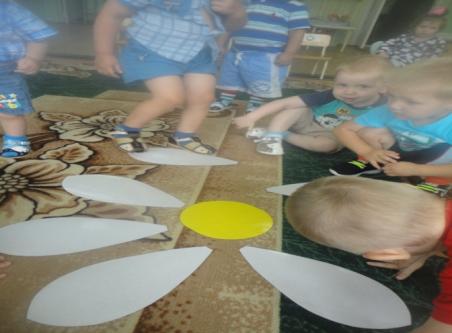 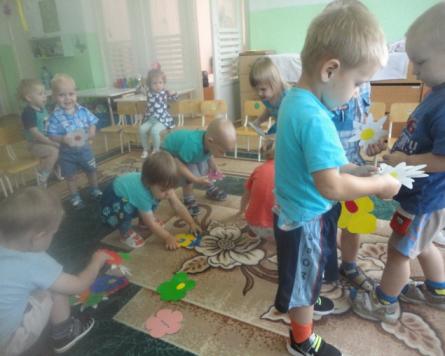 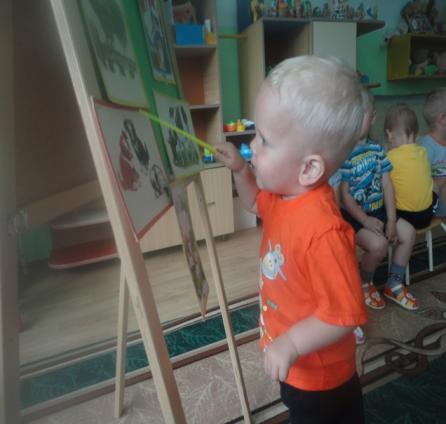 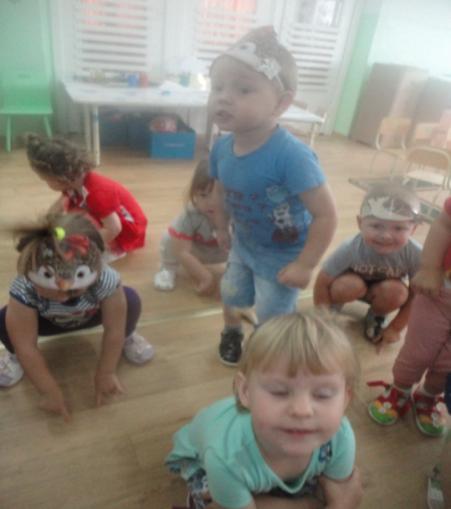 